X-Intercepts and Y-InterceptsUse the graph to find the x-intercept and y-intercept of the line.1.                                                                                                       2.    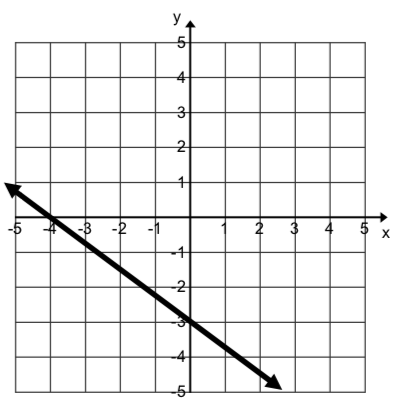 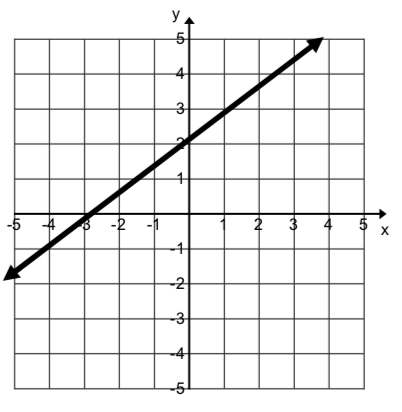 3.                                                                                                      4. 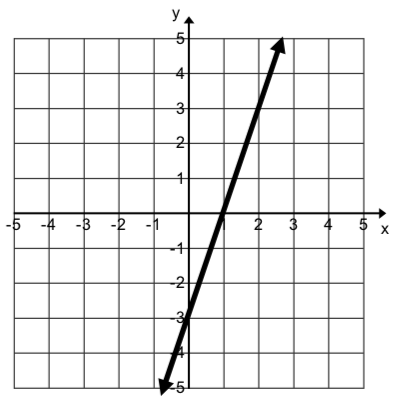 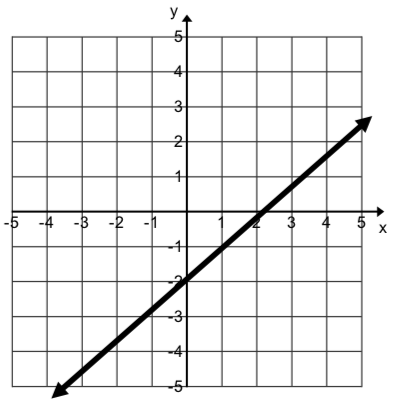 Identify the x-intercept and y-intercept of the graph of the equation. 5.  4x + y = 5                                           6.    x – 3y = 2                                                    7.  x + 4y = 88.  5x + y = 2                                           9.  7x + 3y = 21                                             10.  3x + 6y = 1811.  4x + y = – 8                                   12.  x – 2y = – 10                                           13.  6x + 4y = 1214.  x – 9y = – 45                                15.  2x – 6y = 18                                           16.  7x + 5y = 42Graph the equation using intercepts.17.  2x + 3y = 12                                                                      18.  3x + y = 6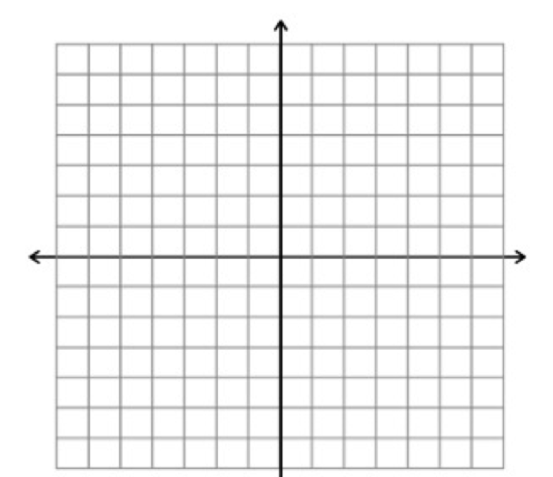 19.  x – 4y = 4                                                                           20.  -5x + 2y = 1021.  4x + 2y = 6                                                                       22.  4x – 5y = – 20 